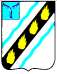 АДМИНИСТРАЦИЯ  СОВЕТСКОГО   МУНИЦИПАЛЬНОГО  РАЙОНА  САРАТОВСКОЙ ОБЛАСТИ  ПО С Т А Н О В Л Е Н И Е  от 03.10.2013  № 1249 р.п. Степное  внесении изменений в постановлениеадминистрации Советского муниципального района от 08.12.2011 № 899 Руководствуясь Федеральным законом от 08.05.2010 № 83-ФЗ «О внесении изменений в отдельные законодательные акты Российской Федерации в связи с совершенствованием  правового  положения  государственных  (муниципальных) учреждений»,  Законом  Российской  Федерации  от    10.07.1992  №  3266-1  «Об образовании»,  решениями  Муниципального  Собрания  Советского муниципального  района  Саратовской  области  от  29.08.2012  №  202  «О согласовании реорганизации муниципального бюджетного общеобразовательного учреждения – основной общеобразовательной школы с.Пионерское Советского района Саратовской области», от 27.07.2011 № 66 «О Порядке принятия решений   создании,  реорганизации,  изменения  типа  и  ликвидации  муниципальных учреждений»,  постановлением  администрации  Советского  муниципального района от 19.12.2012 № 1258 «О реорганизации муниципального бюджетного общеобразовательного учреждения – основной общеобразовательной школы с. Пионерское  Советского  района  Саратовской  области»,  Уставом  Советского муниципального  района  Саратовской  области,  администрация  Советского муниципального района ПОСТАНОВЛЯЕТ:   Внести  изменения  в  постановление  администрации  Советского муниципального района от 08.12.2011 № 899 «Об утверждении Устава МБОУ  ООШ с. Пионерское Советского района Саратовской области», изложив приложение к постановлению администрации Советского муниципального района от 08.12.2011 № 899 в новой редакции (прилагается).  Поручить Чернышовой А.А., директору Муниципального бюджетного общеобразовательного учреждения – основной общеобразовательной школы с. Пионерское  Советского  района  Саратовской  области,  обеспечить  проведение предусмотренных  действующим  законодательством  процедур,  связанных  с государственной регистрацией изменений и дополнений в Устав МБОУ – ООШ с. Пионерское в МРИ ФНС России № 7 по Саратовской области.  3.Считать  утратившим  силу  постановление  администрации  Советского муниципального  района  от  05.07.2013  №905  «О  внесении  изменений  в постановление администрации Советского муниципального района от 08.12.2011 №899».   Контроль  за  исполнением  данного  постановления  возложить  на начальника управления образования администрации Советского муниципального района Рогожину В.С. И.о. главы администрации Советского муниципального района                                              С.В. Пименов	 Рогожина В.С. 5-02-41  УТВЕРЖДЁН                                             постановлением администрации            Советского муниципального района     Саратовской области                                от 03.10.2013  № 1249  С Т А ВМуниципального бюджетного общеобразовательного учреждения – начальной общеобразовательной школы с. Пионерское Советского района  Саратовской области (новая редакция) Саратовская область Советский район  Пионерское 2013 год  Приложение к постановлению администрации Советского муниципального  района                от 03.10.2013  № 1249 Устав муниципального бюджетного общеобразовательного учреждения –  начальной общеобразовательной школы с. Пионерское  Советского района Саратовской области  Общие  положения. 1.1.  Муниципальное  бюджетное  общеобразовательное  учреждение  – начальная общеобразовательная школа с. Пионерское Советского  района  Саратовской    области    (в  дальнейшем    именуемая  «Школа»),  является некоммерческой организацией, созданной для выполнения работ, оказания услуг  в    целях      обеспечения  реализации  предусмотренных законодательством Российской Федерации полномочий в сферах образования права граждан на  образование,  гарантии  общедоступности и  бесплатности  начального общего образования.	 1.2.  Школа  является  юридическим  лицом  и  от  своего  имени  может заключать договоры, приобретать и осуществлять имущественные и личные неимущественные права, нести обязанности, быть истцом и ответчиком в суде. 1.3. Наименование Школы на русском языке:  полное – Муниципальное бюджетное общеобразовательное учреждение – начальная  общеобразовательная  школа  с.  Пионерское  Советского  района Саратовской области; сокращенное  –  МБОУ  -  НОШ  с.  Пионерское  Советского  района Саратовской области. 1.4.  Местонахождение  Школы  -  413213,    Саратовская    область,  Советский район, с. Пионерское, ул. Клубная,  д.17. 1.5.  Учредителем  и  собственником  Школы  является  Советский муниципальный район Саратовской области (далее «Учредитель»). 1.6.  Функции  и  полномочия  учредителя  и  собственника  выполняет Управление образования администрации Советского муниципального района Саратовской области (далее «Уполномоченный орган»). Местонахождение:  Саратовская область, Советский район, р.п. Степное, ул. Школьная, д.5. 1.7. Школа создана без ограничения срока деятельности. 1.8. Школа как юридическое лицо имеет Устав, лицевые счета, открытые в Финансовом  управлении администрации Советского муниципального района, печать с полным наименованием на русском языке, штамп, бланки со своим наименованием, а с момента государственной аккредитации с изображением Государственного герба Российской Федерации.  1.9.Школа вправе создавать филиалы и открывать представительства. Филиалы  и  представительства  осуществляют  деятельность  от  имени создавшей их Школы. Школа несет ответственность за деятельность своих филиалов и представительств. 1.10.  Организационно-правовая  форма  Школы  –  муниципальное бюджетное  общеобразовательное  учреждение.  Статус  Школы:  тип  – общеобразовательное  учреждение,  вид  –  начальная  общеобразовательная школа. 1.11.  Право  на  ведение  образовательной  деятельности  и  льготы, установленные  законодательством  РФ,  возникают  у  Школы  с  момента выдачи ей лицензии (разрешения). 1.12.  Права  Школы  на  выдачу  своим  выпускникам  документа государственного  образца  о  соответствующем  уровне  образования  и  на пользование печатью с изображением Государственного  герба  Российской  Федерации  возникают  у  Школы  с  момента  ее  государственной  аккредитации,    подтвержденной    свидетельством    о    государственной  аккредитации.    Школа    проходит    государственную    аккредитацию    в  соответствии  с  Законом  РФ  «Об  образовании». 1.13. В Школе не допускается создание и деятельность организационных структур политических партий, общественно – политических и религиозных движений, организаций, объединений.   Цель, предмет и виды деятельности Школы. 2.1.  Основной  целью  деятельности  Школы  является  обеспечение конституционного  права  граждан  Российской  Федерации  на  получение общедоступного  и  бесплатного  начального  общего  образования  в соответствии с государственными стандартами. 2.2. Предметом деятельности Школы является:   реализация  основных  общеобразовательных  программ  начального общего образования;  реализация программ дополнительного образования;  разработка  учебных  планов,  программ,  учебных  и  методических пособий;  проведение психологической диагностики тестирования, консультаций педагога-психолога;  организация семинаров, конференций, конкурсов, олимпиад;  использование  и  совершенствование  методик  образовательного процесса  и  образовательных  технологий,  в  том  числе  дистанционных образовательных технологий;  организация концертов, выставок, выставок-продаж; осуществление предпринимательской деятельности и иной приносящей доход деятельности;  иная деятельность, не запрещ?нная законодательством РФ. 2.3.  Основными  видами  деятельности  Школы,  осуществляемыми  в рамках муниципального задания, являются:   Начальное общее образование;   Реализация  дополнительных  образовательных  программ  различных направленностей:  художественно-эстетической; социально-педагогической; физкультурно-спортивной; туристско-краеведческой; эколого-биологической; военно-патриотической.Приведенный  перечень  направлений  дополнительного  образования является  открытым  и  осуществляется  согласно  запросам  учащихся  и  их родителей (законных представителей). 2.4.  Приведенный  перечень  видов  деятельности  является исчерпывающим. 2.5. Основные задачи Школы:   задачами  начального  общего  образования  являются  воспитание  и развитие  обучающихся,  овладение  ими  чтением,  письмом,  счетом, основными  навыками  учебной  деятельности,  элементами  теоретического мышления, простейшими навыками самоконтроля, культурой поведения и речи, основами личной гигиены и здорового образа жизни; формирование общих  способностей  и  эрудиции  в  соответствии  с  индивидуальными возможностями  и  особенностями  каждого,  овладение  основными компонентами  учебной  деятельности,  формирование  готовности  к самообразованию. 2.6.  Содержание  общего  образования  в  Школе  определяется образовательными  программами,  разрабатываемыми  и  реализуемыми Школой  самостоятельно  на  основе  федеральных  государственных образовательных  стандартов  и  примерных  образовательных  учебных программ,  курсов,  дисциплин.  Школа  реализует  общеобразовательные программы начального общего образования. Школа  реализует  общеобразовательные  программы  начального общего   образования. 2.7.  Муниципальные  задания  для  Школы  в  соответствии  с предусмотренными  настоящим  Уставом  основными  видами  деятельности формирует и утверждает Уполномоченный орган. Школа не вправе отказаться от выполнения муниципального задания. 2.8.  Школа  вправе  сверх  установленного  муниципального  задания,  а также  в  случаях,  определенных  федеральными  законами,  в  пределах установленного  муниципального  задания  выполнять  работы,  оказывать услуги, относящиеся к ее основным видам деятельности, предусмотренными настоящим  Уставом,  для  граждан  и  юридических  лиц  за  плату  и  на одинаковых при оказании одних и тех же услуг условиях. Порядок  определения  указанной  платы  устанавливается Уполномоченным  органом,  если  иное  не  предусмотрено  федеральным законом.    Образовательный  процесс. 3.1. Основными целями образовательного процесса Школы являются:   обеспечение  равных  возможностей  для  получения  качественного общего  образования,  духовно-нравственного  развития  и  воспитания обучающихся,  формирование  российской  гражданской  идентичности  как основы  развития  гражданского  общества,  формирование  основ  умения учиться  и  способности  к  организации  своей  деятельности,  укрепление физического и духовного развития;   формирование  правосознания, общей культуры личности обучающихся на  основе  усвоения  обязательного    минимума    содержания  общеобразовательных  программ, их      адаптации  к  жизни  в  обществе;  создание основы  для  осознанного  выбора и  последующего  освоения профессиональных образовательных  программ. 3.2.  Обучение  и  воспитание  в Школе  ведется  на  русском  языке. 3.3.  Правила  и  порядок  приема  граждан  в  Школу  определяются образовательным  учреждением  самостоятельно  согласно  ст.  16  Закона Российской  Федерации  «Об  образовании»,  приказа  Минобрнауки  Российской  Федерации  от  15.02.2012г.  «Об  утверждении  порядка  приема  граждан  в общеобразовательные учреждения», Постановления администрации Советского муниципального  района  Саратовской  области  от  20.02.2013г.  №178  «О закреплении  территорий  Советского  муниципального  района  за общеобразовательными учреждениями». 3.4.  Уполномоченный орган устанавливает порядок приема в Школу на ступени  начального  общего  образования,  обеспечивающий  прием  всех подлежащих  обучению  граждан,  проживающих  на  данной  территории  и имеющих право на получение образования соответствующего уровня. Не проживающим на данной территории может быть отказано в приеме только по причине отсутствия свободных мест  в Школе. 3.5. Прием  обучающихся  в  первый  класс  и  последующие  классы  осуществляется также на  основании  Положения  о  приеме  в  Школу и оформляется  договором  между    Школой,  обучающимися  и  (или)  их родителями (законными представителями). 3.6.  Обучение  детей  в  школе,  реализующей  программы  начального общего  образования,    начинается  с  достижения  ими  возраста  шести  лет шести месяцев при отсутствии противопоказаний по состоянию здоровья, но не позже достижения ими возраста восьми лет. По заявлению родителей (законных  представителей)  Учредитель  школы  вправе  разрешить  прием детей  для обучения в школе в более раннем возрасте. Нормативные  сроки  освоения  основных  образовательных  программ начального общего образования определяются федеральным законом. 3.7.  Для зачисления  в Школу  родители  (законные  представители)  представляют  следующие  документы:  заявление на имя директора Школы; копию свидетельства о рождении;  медицинскую карту ребенка с заключением медицинских работников о возможности обучаться в Школе;  справка с места жительства (или о регистрации).3.8. При приѐме Школа обязана ознакомить обучающегося и (или) его родителей (законных представителей) с Уставом Школы, лицензией на право ведения образовательной деятельности, со свидетельством о государственной аккредитации  Школы,  основными  образовательными  программами, реализуемыми  Школой,  и  другими  документами,  регламентирующими организацию образовательного процесса. Приѐм в Школу оформляется приказом директора Школы.   целью  определения  программы  обучения,  соответствующей  уровню развития, способностям и здоровью ребѐнка, после его зачисления в Школу допускается  проведение  психолого-педагогической  диагностики, собеседования с ребѐнком. 3.9.  Школа  осуществляет  образовательный  процесс  в  соответствии  с общеобразовательной программой:  начальное общее образование (нормативный срок освоения 4 года) - обеспечивает  развитие  обучающихся,  овладение  ими  чтением,    письмом,  счетом,  основными  умениями  и  навыками  учебной  деятельности,  элементами  теоретического  мышления,  простейшими  навыками  самоконтроля учебных действий, культурой  поведения и речи, основами  личной гигиены и здорового образа жизни. Общее образование, включающее одну ступень, соответствует уровню образовательных  программ:  начальное  общее  образование  является обязательным.  Начальное  образование  является  базой  для  получения  основного  общего  образования. 3.10. Организация образовательного процесса в Школе осуществляется на основе образовательных программ и расписания занятий, разработанными в соответствии  с  федеральными  государственными  образовательными стандартами общего образования, самостоятельно утвержденными «Типовым положением о Школе», Санитарными правилами и нормативами. Школа  вправе  разрабатывать  и  утверждать  школьный  компонент  в соответствии с федеральным государственным образовательным стандартом общего  образования;  образовательные  программы,  а  также  рабочие программы учебных курсов и дисциплин; использовать и совершенствовать методики образовательного процесса и образовательных технологий, в том числе  использовать дистанционные образовательные технологии при всех формах  получения  образования  в  порядке,  установленном  федеральным органом исполнительной власти,  осуществляющим функции по выработке государственной политики и нормативно-правовому регулированию в сфере образования.  Под  образовательными  технологиями  понимаются образовательные технологии при опосредованном (на расстоянии) или не полностью  опосредованном  взаимодействии  обучающегося  и педагогического работника. 3.11.  Величина  недельной  образовательной  нагрузки  (количество учебных занятий), реализуемой через урочную и внеурочную деятельность, составляет:   1 класс (при 5-ти дневной неделе) - не более 21 часа; 2-4 классы (при 6-ти дневной неделе) – 26 часов;Учебные нагрузки обучающихся не должны превышать норм предельно- допустимых  нагрузок,  определенных  санитарно-эпидемиологическими правилами и нормами (СанПиН).   учебных  планах  Школы,  имеющей  государственную  аккредитацию, количество  часов,  отведенных  на  преподавание  отдельных  дисциплин (циклов  предметов),  не  должно  быть  меньше  количества  часов, определенных  базисным  учебным  планом,  разрабатываемым государственным органом управления образованием. 3.12. Школа самостоятельна в выборе системы оценок, формы, порядка и периодичности промежуточной аттестации обучающихся. 3.13.  Знания,  умения  и  навыки  обучающихся  оцениваются  по пятибалльной системе в соответствии с рекомендациями об оценке знаний по каждому  учебному    предмету,  отражающими  требования  федерального государственного образовательного стандарта.  первом классе обучение проводится без балльного оценивания знаний обучающихся и домашних заданий. Промежуточная аттестация во 2-4 классах проводится по четвертям (во вторых классах со второго полугодия). Формы, порядок и периодичность промежуточной  аттестации  могут  быть  изменены  по  решению педагогического совета. 3.14.  Перевод  обучающегося  в  следующий  класс  осуществляется    в соответствии  с  «Положением  о  системе  оценок,  формах,  порядке  и периодичности промежуточной аттестации», утверждаемым педагогическим советом Школы на основании Типового положения об общеобразовательном учреждении. Обучающиеся, освоившие в полном объѐме образовательные программы, переводятся в следующий класс. Обучающиеся,  имеющие  по  итогам  учебного  года  академическую задолженность  по  одному  предмету,  решением  педагогического  совета Школы переводятся в следующий класс условно. Обучающиеся обязаны ликвидировать академическую задолженность в течение следующего учебного года. В этом случае Школа обязана создать условия  обучающимся  для  ликвидации  академической  задолженности  в течение  следующего  учебного  года  и  обеспечить  контроль  за своевременностью ее ликвидации. 3.15.  Обучающиеся  на  ступенях  начального  общего  образования,  не освоившие  образовательную  Программу  учебного  года  и  имеющие академическую  задолженность  по  двум  и  более  предметам  или  условно переведенные в следующий класс и не  ликвидировавшие академическую задолженность  по  одному  предмету,  с  согласия  родителей  (законных представителей) оставляются на повторное обучение, переводятся в классы компенсирующего обучения или  продолжают получать образование в иных формах. Перевод  обучающихся  в  следующий  класс  производится  по  решению педагогического совета Школы.  0 3.16. Обучающиеся переводного класса, имеющие по всем предметам, изучавшимся  в  этом  классе,  четвертные  и  годовые  отметки  «5», награждаются Похвальным листом «За отличные успехи в учении». 3.17.  Школа  с  согласия  родителей  (законных  представителей) обеспечивает обучение на дому детей - инвалидов и детей, нуждающихся в длительном  лечении,  которые  по  состоянию  здоровья  временно  или постоянно не могут посещать Школу.  соответствии с инструкциями Министерства образования и науки РФ выделяется количество учебных часов в неделю, составляется расписание,  приказом по Школе определяется персональный состав педагогов, ведется  журнал проведенных занятий. Родители обязаны создать условия для проведения занятий на дому. 3.18. Школа по договорам и совместно с предприятиями, учреждениями, организациями  может  проводить  профессиональную  подготовку обучающихся  в  качестве  дополнительных  образовательных  услуг,  в  том числе  за  плату,  при  наличии  лицензии  (разрешения)  на  данный  вид деятельности. 3.19.  Учебный  год  в  Школе,  как  правило,  начинается  с  1  сентября. Продолжительность  учебного  года  на  начальной  ступени  общего образования  составляет  не  менее  34  недель  без  учета  государственной (итоговой) аттестации, в 1 классе - 33 недели. Продолжительность каникул в течение учебного года составляет не менее  30 календарных дней, летом не менее 8 недель. Для обучающихся в 1 классе  течении года устанавливается дополнительные недельные каникулы. Годовой календарный учебный график  разрабатывается и утверждается Школой самостоятельно по согласованию с управлением образования. 3.20. Образовательная недельная нагрузка равномерно распределяется в течение учебной недели, при этом объем максимальной учебной нагрузки в течение дня составляет:  для обучающихся 1 класса – не превышает 4 уроков и 1 раз в неделю – не  более  5  уроков,  за  счет  урока  физической  культуры  при  5-дневной учебной неделе;  для обучающихся 2-4 классов – не более 5 уроков, и один раз в неделю 6 уроков за счет урока физической культуры при 6-дневной учебной неделе; Расписание составляется отдельно для обязательных и факультативных занятий.  Факультативные  занятия  планируются  на  дни  с  наименьшим количеством обязательных уроков. Между началом факультативных занятий  последним уроком устраивается перерыв продолжительностью 45 минут. Школа  работает  по  шестидневной  рабочей  неделе  (2-4  классы), пятидневной рабочей неделе (1 класс). Занятия начинаются в 8ч.30 мин. и проводятся в одну смену.   1  классе  используется  «ступенчатый»  режим  обучения:  в  первом полугодии (в сентябре, октябре – по 3 урока в день по 35 минут каждый, в ноябре – декабре – по 4 урока по 35 минут каждый; январь - май – по 4 урока по 45 минут каждый). Продолжительность урока во 2-4  классах- 45 минут.  1 Расписание  занятий  в  Школе  предусматривает  перерыв  достаточной  продолжительности  (не  менее  20  минут)  для  питания  обучающихся. 3.21. Количество классов, групп продленного дня в Школе определяется  потребностью  населения,  зависит  от  санитарных  норм  и  условий  для  проведения  образовательного  процесса.  Наполняемость  классов  и  групп  продленного дня устанавливается в количестве 25 обучающихся. 3.22.  При  наличии  необходимых  условий  и  средств  возможно комплектование  классов  и  групп  продленного  дня  с  меньшей  наполняемостью. 3.23. При наличии необходимых условий и средств возможно деление  на группы  классов  с  меньшей  наполняемостью  при  проведении  занятий  по другим предметам, а также в 1-4 классах при изучении иностранного языка. 3.24.  Дисциплина  в  Школе  поддерживается  на  основе  уважения  человеческого  достоинства  обучающихся,  педагогов,  рабочего  персонала.  Применение методов физического и психического насилия по отношению  к  обучающимся не допускается.  3.25.  Исключение  обучающегося  из  Школы  применяется,  если  меры воспитательного  характера  не  дали  результата  и  дальнейшее  пребывание обучающегося  в  Школе  оказывает  отрицательное  влияние  на  других обучающихся,  нарушает  их  права  и  права  работников  Школы,  а  также нормальное функционирование Школы. Решение  об  исключении  обучающегося,  не  получившего  начального общего образования, принимается с учѐтом мнения его родителей (законных представителей)  и  с  согласия  комиссии  по  делам  несовершеннолетних  и защите их прав. Решение об исключении детей - сирот и детей, оставшихся без  попечения  родителей,  принимается  с  согласия  комиссии  по  делам несовершеннолетних и защите их прав и органа опеки и попечительства. Школа  незамедлительно  обязана  проинформировать    об  исключении обучающегося  из  Школы  его  родителей  (законных  представителей)  и Уполномоченный орган. Комиссия по делам несовершеннолетних и защите их прав совместно с Уполномоченным  органом  и  родителями  (законными  представителями) несовершеннолетнего,  исключѐнного из Школы, в месячный срок принимает меры, обеспечивающие трудоустройство этого несовершеннолетнего и (или) продолжение его обучения в другом образовательном учреждении. Отчисление обучающихся по основаниям, не предусмотренным Уставом Школы, не допускается. 3.26. Школа осуществляет индивидуальный учет результатов освоения обучающимися  образовательных  программ,  а  также  хранение  в  архиве данных об этих результатах на бумажных и (или) электронных носителях в порядке,  утвержденном  Уполномоченным  органом  управления образованием. 3.27.  Школа  осуществляет  регулярные  перевозки  специального назначения  обучающихся  по  установленному  маршруту  и  выполняет функции по обеспечению безопасности автобусных перевозок обучающихся:  обеспечение профессиональной надежности водителей автобусов; 2   содержание  автобусов  в  техническом  исправном  состоянии, предупреждение отказов и неисправностей при их эксплуатации;  организация обеспечения безопасных дорожных условий на маршрутах автобусных перевозок;  организация перевозочного процесса по технологии, обеспечивающей безопасные условия перевозки детей.    Права  и  обязанности  участников  образовательного  процесса.	 4.1.  Участниками  образовательного  процесса  в  Школе  являются:   обучающиеся Школы; педагогические работники Школы; родители (законные представители) обучающихся.4.2.  Права  и  обязанности  обучающихся,  их  родителей  (законных  представителей)  определяются  Уставом  Школы  и  «Правилами  поведения  обучающихся», договором с родителями. 4.3. Обучающиеся в Школе имеют право на:  получение бесплатного начального общего образования в соответствии с федеральными государственными образовательными стандартами;  выбор формы получения образования;  обучение  в  рамках  федеральных  государственных  образовательных стандартов  по  индивидуальному  учебному  плану  и  ускоренный  курс  обучения;   бесплатное  пользование  библиотечно-информационными  ресурсами библиотеки;   получение  дополнительных  (в  том  числе  платных)  образовательных услуг;  участие в управлении Школой: право избирать и быть избранным в Управляющий совет Школы; уважение человеческого достоинства, на свободу совести, информации, свободное выражение собственных мнений и убеждений;   свободное  посещение  мероприятий,  не  предусмотренных  учебным планом;   добровольное  привлечение  к  труду,  не  предусмотренному образовательной  программой;  добровольное  вступление  в  любые  общественные  организации;  перевод  в  другое  образовательное  учреждение,  реализующее образовательную программу соответствующего уровня, при согласии этого образовательного учреждения и успешном прохождении ими аттестации;  защиту от применения  методов физического и психического насилия; условия обучения, гарантирующие охрану и укрепление здоровья.4.4. Обучающиеся в Школе обязаны:  выполнять Устав Школы; соблюдать «Правила поведения  обучающихся»; добросовестно учиться; бережно относиться к имуществу Школы; 3   уважать  честь  и  достоинство  других  обучающихся  и  работников Школы;  выполнять требования работников Школы в части, отнесенной Уставом «Правилами внутреннего распорядка» к их компетенции.4.5. Обучающимся Школы запрещается:  приносить, передавать или использовать в Школе оружие, спиртные напитки,  табачные  изделия,  токсичные  и  наркотические  вещества;   использовать  любые  предметы  и  вещества,  могущие  привести  к взрывам и  возгораниям;  применять физическую силу для  выяснения  отношений,  запугивание, вымогательство;   совершать  любые  другие  действия,  очевидно  влекущие  за  собой опасные последствия для окружающих. 4.6.  Другие  обязанности  обучающихся  определяются  приказами  директора Школы. 4.7.  Принуждение  обучающихся  к  вступлению  в  общественные,  общественно-политические организации (объединения), движения и партии,   также принудительное привлечение их к деятельности этих организаций  и  участию  в  агитационных  кампаниях  и  политических  акциях,  не допускаются. 4.8.  Родители  (законные  представители)  обучающихся  до  получения несовершеннолетними детьми общего образования:   имеют  право  выбирать  формы  получения  образования,  защищать законные  права  и  интересы  ребенка  и  принимать  участие  в  управлении Школой;  обязаны обеспечить получения детьми основного общего образования и создать условия для получения ими среднего (полного) общего образования;  обязаны выполнять Устав Школы; имеют право дать ребенку начальное общее, основное общее, среднее (полное) общее образование в семье. Ребенок, получающий образование в семье, вправе на любом этапе обучения при его положительной аттестации по решению родителей (законных представителей) продолжить образование  Школе;  несут  ответственность  за  их  воспитание  и  получения  ими  общего образования.  4.9.  Школа  вправе  заниматься  опытно-экспериментальной  и инновационной деятельностью по согласованию с управлением образования. 4.10. Школа  несет  в установленном  законодательством  РФ  порядке  ответственность:  за невыполнение  функций,  отнесенных  к  ее  компетенции;  реализацию  не  в  полном  объеме  образовательных  программ  в соответствии с учебным  планом  и  графиком  учебного  процесса:  качество  образования своих выпускников;   жизнь  и  здоровье  обучающихся  и  работников  Школы  во  время образовательного  процесса;  нарушение прав и свобод обучающихся и работников Школы. иные действия, предусмотренные законодательством РФ. 4 4.11. Школа является  работодателем для ее работников. 4.12.  На  педагогическую  работу  принимаются  лица,  имеющие необходимую  профессионально-педагогическую  квалификацию, соответствующую  требованиям  квалификационной  характеристики  по  должности  и  полученной  специальности,  подтвержденной  документами об образовании. 4.13.  К  педагогической  деятельности  допускаются  лица,  имеющие высшее  или  среднее  профессиональное  образование,  отвечающие требованиям квалификационных характеристик и должностных инструкций, определенных  для  соответствующих  должностей  работников. Педагогические работники принимаются на работу в Школу  в соответствии с  Трудовым  кодексом,  а  также  со  статьями  «Типового  положения  об общеобразовательном учреждении»,  Законом РФ "Об образовании".  педагогической деятельности не допускаются лица:  лишенные  права  заниматься  педагогической  деятельностью  в соответствии с вступившим в законную силу приговором суда;   имеющие  неснятую  или  непогашенную  судимость  за  умышленные тяжкие и особо тяжкие преступления;  признанные недееспособными в установленном федеральным законом порядке;   имеющие  заболевания,  предусмотренные  перечнем,  утверждаемым федеральным органом исполнительной власти, осуществляющим функции по выработке  государственной  политики  и  нормативно-правовому регулированию в области здравоохранения. 4.14.  При  приеме  на  работу  администрация  Школы  знакомит  принимаемого  на  работу  учителя  под  расписку  со  следующими  документами:  коллективным договором; Уставом Школы; «Правилами  внутреннего  распорядка»; «Должностными  инструкциями»; Приказом об охране труда и соблюдении правил техники безопасности иными другими документами, характерными для Школы.4.15. Педагогические работники  обязаны:   удовлетворять  требованиям  соответствующих  педагогических характеристик;   выполнять Устав Школы и «Правила внутреннего распорядка» поддерживать дисциплину в Школе на основе уважения  человеческого достоинства обучающихся;  принимать участие в разборе конфликтов по письменному заявлению родителей или других лиц;  проходить периодически по приказу руководителя Школы бесплатные медицинские обследования, которые проводятся за счѐт средств учредителя;  нести в установленном законодательством РФ порядке ответственностьза жизнь и здоровье обучающихся, воспитанников во время образовательного процесса, также во время проведения внешкольных мероприятий. 4.16. Педагогические работники имеют право на:  5  участие в управление Школой: работу в Педагогическом совете; избрание  в Управляющий и Попечительский совет школы; обсуждение  и принятие  «Правил внутреннего  распорядка»;  обсуждение  и  принятие  Устава  Школы,  «Правила  внутреннего распорядка», решения по вопросам ее жизнедеятельности на общем собрании трудового коллектива;   защиту  своей профессиональной чести и достоинства;  свободу  выбора  и  использования  методик  обучения  и  воспитания; учебных пособий и материалов, учебников в соответствии с образовательной программой, утвержденной Школой; методов оценки знаний обучающихся, выбор  учебников  и  учебных  пособий,  используемых  в  образовательном процессе,  осуществляется  в  соответствии  с  определенным  списком учебников и учебных пособий;   прохождение  не  реже,  чем  один  раз  в  пять  лет  профессиональной переподготовки  или  повышение  квалификации  в  соответствии  с федеральными  государственными  требованиями  к  минимуму  содержания дополнительной профессиональной образовательной программы и уровню профессиональной  переподготовки  педагогических  работников, установленными  федеральным  органом  исполнительной  власти, осуществляющим  функции  по  выработке  государственной  политики  и нормативно-правовому регулированию в сфере образования;   аттестацию  на  добровольной  основе  на  любую  квалификационную категорию и получение ее в случае успешного прохождения аттестации;  сокращенную (не более 36 часов) рабочую неделю, на получение пенсии по  выслуге  лет,  длительный  (до  года)  отпуск  через  каждые  10  лет непрерывной  преподавательской  работы,  предоставление  которого определяется учредителем и Уставом Школы.  иные социальные льготы и гарантии, установленные законодательством РФ, а также дополнительные льготы, устанавливаемые учредителем;   проведение  дисциплинарного  расследования  нарушений  норм профессионального поведения или Устава Школы только  по поступившей на него жалобе, поданной  в письменном виде, копия которой ему передана. 4.17.  Отношения  работника  и  администрации  Школы  регулируются трудовым  договором  (контрактом),  условия  которого  не  могут  противоречить законодательству Российской Федерации. Срок действия трудового договора (контракта) определяется  работником    работодателем  при  его  заключении.4.18. Объем учебной нагрузки (педагогической работы) педагогических работников устанавливается исходя из количества часов по учебному плану и учебным программам, обеспеченности кадрами, других условий работы в Школе. Учебная нагрузка (педагогическая работа), объѐм которой больше или меньше нормы часов за ставку заработной платы, устанавливается только с  письменного согласия работника. 4.19.  Учебная  нагрузка  педагогическим  работникам  Школы,  оговариваемая  в  трудовом  договоре  (контракте),  ограничивается  верхним  6 пределом, определяемым типовым «Положением об общеобразовательном учреждении». 4.20.  Трудовые  отношения  с  работниками Школы,  помимо  оснований  прекращения  трудового  договора  по  инициативе  администрации,  предусмотренного  статьями  Трудового Кодекса РФ,  могут  быть прерваны  по  инициативе  администрации  в случаях:  повторного  в  течение  года  грубого  нарушения  Устава  Школы; применения, в том числе однократного, методов воспитания,  связанных с физическим и (или) психическим насилием над личностью обучающегося;  появления  на  работе  в  состоянии  алкогольного,  наркотического  или токсического опьянения.   Увольнение по этим основаниям может осуществляться  администрацией  без  согласия  профсоюза.   Организация деятельности и управления Школой. 5.1. Управление Школой осуществляется в соответствии с Законом РФ «Об  образовании»  и  типовым  «Положением  об  общеобразовательном учреждении»  на  принципах  демократичности,  открытости,  приоритета общечеловеческих  ценностей,  охраны  жизни  и  здоровья  человека, свободного развития личности. Управление  Школой  осуществляется  на  основе  принципов самоуправления коллектива, единоначалия. Формами  самоуправления  в  Школе  являются:  Конференция, Управляющий Совет, Общее собрание трудового коллектива (далее по тексту   Общее  собрание),  Педагогический  совет,  Попечительский  совет, Родительский комитет. 5.2. Органы самоуправления создаются и действуют в  соответствии с действующим Уставом и «Положением об этом органе», разрабатываемыми  утверждаемыми в установленном настоящим Уставом Порядке.	 5.3. Компетенция Учредителя:  исключительной компетенции Учредителя относится:  утверждение Устава  Школы, а также изменений и дополнений к нему, том числе утверждение Устава  Школы  в новой редакции;  утверждение  годовых  отчетов,  бухгалтерских  балансов,  сметно- бюджетной финансовой документации  Школы;   осуществление  иных  полномочий,  предусмотренных  действующим законодательством. Компетенция Уполномоченного органа:   определение  основных  направлений,  целей  деятельности  Школы,  а также принятие решения об участии Школы  в союзах, ассоциациях и других объединениях некоммерческих организаций;   назначение  на  должность  директора  Школы и  освобождение  его от должности, установление размеров выплачиваемых ему вознаграждений в соответствии с действующим законодательством;  7   участие  в  соответствии  с  компетенцией  в  проверках  деятельности Школы;   привлечение  директора  Школы  к  материальной,  дисциплинарной  и иным видам ответственности;  осуществление иных полномочий.5.4. Компетенция директора: 5.4.1. Непосредственное управление Школой осуществляет прошедший аттестацию  директор,  назначаемый  и  освобождаемый  от  должности  в соответствии  с  Порядком,  определенным  муниципальными  правовыми актами,  начальником  управления  образования  –  Учредителем.  Директор действует  на  основе  единоначалия,  решает  все  вопросы  деятельности  Школы, не входящие в компетенцию иных органов самоуправления  Школы   Учредителя.5.4.2. Директор школы  без доверенности имеет право:  представление Школы во всех инстанциях;  распоряжение  имуществом  и  материальными  ценностями  в соответствии  с  действующим  законодательством  в  пределах предоставленных полномочий;  прием на работу, увольнение и перевод работников с одной должности на другую в соответствии с трудовым законодательством;  утверждение структуры Школы, учебного плана, штатного расписания, графиков работы и расписание занятий, должностных обязанностей;  установление должностных окладов (ставок) заработной платы, в том числе надбавок, доплат, выплат стимулирующего характера, в соответствии с установленной системой оплаты труда,  в пределах имеющихся средств;  утверждение графиков работ и расписаний учебных занятий; издание приказов и инструкций, обязательных для выполнения всеми работниками Школы  и обучающимися;  распределение совместно с профсоюзным комитетом учебной нагрузки;  контроль  совместно  со  своими  заместителями  за  деятельностью педагогов и воспитателей, в том числе путем посещения уроков, всех других видов учебных занятий и воспитательных мероприятий;   назначение  председателей  методических  комиссий  по  предметам, классных  руководителей,  заведующих  кабинетами,  секретаря Педагогического совета;   решение  других  вопросов  текущей  деятельности,  не  отнесенных  к компетенции Управляющего Совета  Школы  и Учредителя.  заключение договоров (контрактов);  утверждение  «Положения  об  Управляющем  Совете»,  принятом  на Конференции;   осуществление  подготовки  и  представление  на  утверждение Управляющим Советом публичного доклада по итогам отчѐтного периода;   осуществление  иных  полномочий,  предусмотренных  действующим законодательством. 5.4.3.  Директор  Школы  имеет  право  приостанавливать  решения Управляющего  Совета  Школы  в  случае,  если  они  противоречат действующему законодательству.  8 Директор  Школы  является  председателем  Педагогического  совета Школы. 5.4.4.  Директор  Школы  несет  полную  ответственность  за  жизнь, здоровье и благополучие вверенных ему обучающихся во время учебного процесса, а также во время проведения внешкольных мероприятий; за работу  Школы  в соответствии со ст.ст. 32, 51 Закона РФ «Об образовании», а также требованиями  тарифно-квалификационных  характеристик  и  должностных инструкций. 5.5. Общее собрание трудового коллектива  Школы. 5.5.1.  Трудовой  коллектив  составляют  все  работники  Школы. Полномочия  трудового  коллектива  Школы  осуществляются  общим собранием членов трудового коллектива. Собрание считается правомочным, если  на  нем  присутствует  не  менее  двух  третей  списочного  состава работников  Школы. 5.5.2. Права Общего собрания трудового коллектива Школы:  обсуждать Коллективный договор, «Правила внутреннего трудового распорядка», принимать Устав  Школы  и представлять его на утверждение Учредителю;  обсуждать проекты Локальных актов Школы; рассматривать и обсуждать вопросы стратегии развития Школы;  обсуждать  поведение  или  отдельные  поступки  членов  коллектива Школы  и  принимать  решение  о  вынесении  общественного  порицания  в случае виновности. Общее собрание собирается руководителем Школы не реже одного раза  шесть месяцев.5.5.3. Решение на Общем собрании принимается большинством голосов от числа присутствующих членов Общего собрания. 5.6. Общешкольная конференция. 5.6.1. В Общешкольной конференции (далее – Конференция) участвуют все работники Школы, представители родителей, избираемые на классных собраниях по норме представительства 2 человека от каждого класса. 5.6.2. Конференция собирается по предложению Учредителя по мере необходимости. Конференция обладает следующими полномочиями:  принимает «Положение об Управляющем совете» Школы; рассматривает  иные  вопросы,  вносимые  на  ее  рассмотрение  по инициативе учредителя или Управляющего совета. Решения  Конференции,  за  исключением  принятия  «Положения  об Управляющем совете», носят рекомендательный характер. Конференция  проводится  1  раз  в  год,  а  также  по  предложению Учредителя по мере необходимости. 5.7. Управляющий Совет  Школы. 5.7.1.  На  основании  ст.  35  п.  2  Закона  Российской  Федерации  «Об образовании» в Школы создаѐтся «Управляющий совет» (далее по тексту - Совет).  Совет  Школы  является  коллегиальным  органом,  наделенным полномочиями по осуществлению управленческих функций в соответствии с настоящим Уставом и «Положением об Управляющем Совете».  9 Решения  Совета,  принятые  в  рамках  его  компетенции,  носят рекомендательный  характер  для  директора  Школы,  работников, обучающихся и их родителей (законных представителей). 5.7.2. Члены Совета Школы работают безвозмездно на добровольной основе. Они не состоят в трудовых правовых отношениях со Школой, работа  Совете не засчитывается в трудовой стаж.Общая численность Совета составляет 11 членов. Состав  Совета  формируется  с  использованием  процедур  выборов, назначения  и  кооптации  в  порядке,  предусмотренном  «Положением  об Управляющем совете». Совет формируется на срок от 2 до 3 лет. Совет состоит из:   родителей  (законных  представителей)  обучающихся  начального общего образования, число которых не может быть меньше 1/3 и больше 1/2  общего числа членов Совета;  работников Школы, число которых не может превышать 1/4  от общего числа членов Совета;  директора Школы; представителя учредителя, назначаемого приказом Учредителя	;  представителя Профсоюза.По  решению  Совета  в  его  состав  также  могут  быть  приглашены  и включены  граждане,  чья  профессиональная  и  (или)  общественная деятельность,  знания,  возможности  могут  позитивным  образом содействовать  функционированию  и  развитию  данного общеобразовательного учреждения (кооптированные члены Совета), а также представители  иных  органов  самоуправления,  функционирующих  в образовательном учреждении – кооптированные члены. 5.7.3.  Совет  избирает  из  своего  состава  председателя  и  секретаря Совета,  при  необходимости  заместителя  председателя  Совета. Председателем Совета не могут быть избраны:  представитель Учредителя; обучающиеся Школы; работники, в том числе директор Школы.5.7.4. Основными задачами Совета являются:  определение основных направлений развития Школы;  повышение  эффективности  финансово-хозяйственной  деятельности  Школы;  содействие  созданию  оптимальных  условий  и  форм  организации образовательного процесса;   содействие  созданию  безопасных  условий  обучения,  воспитания  и труда в Школе;  участие в рассмотрении конфликтных ситуаций между участниками образовательного процесса в случаях, когда это необходимо;  привлечение внебюджетных средств для обеспечения деятельности и развития  Школы;  обеспечение  информированности  общественности  о  деятельности  Школы.  0 5.7.5. Совет имеет следующие полномочия и осуществляет следующие функции:  принимает Программу развития Школы;  принимает решение о введении (отмене) единой формы одежды для обучающихся;  принимает  участие  в  разработке  Локальных  актов  Школы  в соответствии  с  настоящим  Уставом  и  «Положением  об  Управляющем совете»;  согласовывает  по  представлению  директора  Школы  смету расходования средств, полученных общеобразовательным учреждением от уставной  приносящей  доход  деятельности  и  из  иных  внебюджетных источников;   согласовывает  распределение  по  представлению  директора стимулирующей части фонда оплаты труда работников Школы;   согласовывает  вопрос  об  установлении  школьного  компонента государственного стандарта общего образования и профилей обучения;  согласовывает по представлению директора Школы введение новых методик образовательного процесса и образовательных технологий;   согласовывает  по  представлению  директора  Школы  изменения  и дополнения «Правил внутреннего трудового распорядка»;  участвует в подготовке и утверждает публичный (ежегодный) доклад директора Школы;   заслушивает  отчеты  директора  Школы  по  итогам  учебного  и финансового годов;  вносит  предложения  директору  Школы  в  части:  материально-технического  обеспечения  и  оснащения  образовательного  процесса; оборудования  помещений  Школы  (в  пределах  выделяемых  средств); создания  необходимых  условий  для  организации  питания,  медицинского обслуживания  обучающихся;  организации  промежуточной  и  итоговой аттестации  обучающихся;  развития  воспитательной  работы  в  Школе, обеспечения безопасности в  Школе;  участвует в принятии решения о создании в  Школе  общественных (в том числе детских и молодежных) организаций (объединений);  рассматривает обращения участников образовательного процесса;  регулярно  информирует  участников  образовательного  процесса  о своей деятельности и принимаемых решениях;  представляет  Школу  по  вопросам  своей  компетенции  в государственных,  муниципальных,  общественных  и  иных  органах  и организациях;  рассматривает  иные  вопросы,  отнесенные  к  его  компетенции «Положением об Управляющем совете». Организационной формой работы Совета являются заседания, которые проводятся по мере необходимости, но не реже одного раза в полугодие, в порядке, определѐнном «Положением об Управляющем совете». 5.8. Педагогический совет. 5.8.1.  В  Школе  создаѐтся  и  действует  Педагогический  совет.  В Педагогический совет входят все педагогические работники, состоящие в  1 трудовых  отношениях  с  образовательным  учреждением  (в  том  числе работающие  по  совместительству  и  на  условиях  почасовой  оплаты).  В Педагогический совет входят также руководитель и все его заместители. Граждане,  выполняющие  работу  на  основе  гражданско-правовых договоров, заключѐнных со Школой, не являются членами Педагогического совета, однако могут присутствовать на его заседаниях. 5.8.2. Полномочия Педагогического совета:   рассматривает  и  обсуждает  вопросы  материально-технического обеспечения и оснащения образовательного процесса;  разрабатывает образовательную программу Школы и представляет ее для принятия Управляющему совету;  обсуждает и принимает решения по любым вопросам, касающимся содержания образования;  решает вопрос о переводе обучающихся из класса в класс, о переводе обучающихся из класса в класс «условно», об оставлении обучающихся на повторный год обучения;   обсуждает  в  случае  необходимости  успеваемость  и  поведение отдельных  учащихся  в  присутствии  их  родителей  (законных представителей);  согласовывает  план работы  Школы  на учебный год; согласовывает характеристики учителей, представляемых к почетному званию «Заслуженный учитель Российской Федерации» и почетному знаку «Почетный работник общего образования». 5.8.3.  Председателем  Педагогического  совета  Школы  является  его директор.  Директор  Школы  своим  приказом  назначает  на  учебный  год секретаря Педагогического совета. Заседания Педагогического совета проводятся в соответствии с планом работы  Школы, но не реже четырех раз в течение учебного года. Заседания  Педагогического  совета  протоколируются.  Протоколы подписываются председателем Педагогического совета и секретарем. 5.9. Попечительский совет. 5.9.1.  На  основании  п.  2  ст.  35  Закона  РФ  «Об  образовании»  в соответствии с Уставом создается Попечительский совет Школы. Попечительский совет избирается на конференции сроком от одного до трѐх лет и является рабочим, постоянно действующим органом. Попечительский  совет  действует  на  основании  «Положения  о Попечительском  совете»,  которое  принимается  конференцией  Школы  и вводится в действие приказом по  Школе по согласованию с Учредителем. 5.9.2.  В  Попечительский  совет  входят:  представитель  администрации  Школы (выдвигается директором Школы), представитель Педагогического коллектива  Школы  (выдвигается Педагогическим советом), представители родительской  общественности  (выдвигаются  Родительским  комитетом), представители  органов  местного  самоуправления,  а  также  спонсоры  и меценаты, сотрудничающие со Школой  и иные лица, заинтересованные в его развитии. Членами  Попечительского  совета  могут  быть  избраны  родители обучающихся  (в  том  числе  учителя  Школы,  если  их  дети  обучаются  в   2 Школе),  представители  государственных  органов,  органов  местного самоуправления. Количество  членов,  избираемых  органов  в  Попечительский  совет, определяется на конференции. Члены Управляющего совета Школы имеют право присутствовать на общем  собрании  родителей  и  имеют  право  на  мотивированный  отвод кандидатур в состав Попечительского совета при их выдвижении. 5.9.3. Попечительский совет представляет интересы Школы, интересы  отдельных  организаций,  представители  которых  входят  в  состав Попечительского  совета,  в  органах  государственной  власти  и  местного самоуправления, в средствах массовой информации, других организациях, в отношениях с физическими лицами.   своей  работе  Попечительский  совет  отчитывается  перед Управляющим советом не реже одного раза в год. Попечительский совет подотчетен в своей работе Управляющему совету и общему собранию. Попечительский  совет  является  одной  из  форм  самоуправления, существующей  в  Школе.  Члены  Попечительского  совета  работают  на безвозмездной основе. 5.9.4.  На  своем  заседании  простым  большинством  голосов  члены Попечительского совета избирают председателя Попечительского совета и секретаря. Общий срок полномочий председателя Попечительского совета в случае его повторного переизбрания не может превышать трех лет. 5.9.5.  Заседания  Попечительского  совета  проводятся  по  мере необходимости в соответствии с планом работы, но не реже одного раза в квартал. Внеочередные заседания Попечительского совета могут созываться по требованию не менее половины членов Попечительского совета. Заседание  Попечительского  совета  является  правомощным  и  его решения законными, если на заседании присутствовало не менее двух третей состава, а за решение голосовало не менее половины списочного состава членов Попечительского совета. На  заседаниях  Попечительского  совета  ведутся  протоколы,  которые подписываются председателем и секретарем. 5.9.6.  Решения  Попечительского  совета,  принятые  в  пределах  его полномочий, доводятся до сведения всех заинтересованных лиц. Попечительский совет содействует:  привлечению внебюджетных средств для обеспечения деятельности и развития Школы;   организации  конкурсов,  соревнований  и  других  массовых внешкольных мероприятий  Школы;   способствует  развитию  материально-технической  базы,  улучшению условий труда;   рассматривает  другие  вопросы,  отнесенные  к  компетенции Попечительского совета Уставом  Школы. 5.9.7. Попечительский совет определяет:  направления, формы, размер и порядок использования внебюджетных средств,  в  том  числе  на  оказание  помощи  обучающимся  из  3 малообеспеченных  семей  и  сиротам,  на  поддержку  и  стимулирование одаренных обучающихся; Попечительский  совет  контролирует  целевое  использование внебюджетных средств администрацией  Школы; 5.10. Родительский комитет Школы. 5.10.1. Деятельность Родительского комитета Школы (далее – Комитет), являющегося  органом  самоуправления  Школы,  регламентируется «Положением о Родительском комитете». 5.10.2.  «Положение  о  Комитете»  принимается  на  общешкольном родительском собрании утверждается и вводится  приказом по школе по согласованию с Учредителем. Высшим  органом  Комитета  является  общешкольное  родительское собрание,    которое  собирается  по  мере  необходимости  по  инициативе родительского  комитета  или  по  требованию  не  менее  половины  всех родителей учащихся школы. Родительское собрание школы:  обсуждает и формирует социальный заказ родителей школы;  определяет  основные  направления  деятельности  родителей, заслушивает информацию о выполнении своих решений;   решает  вопросы,  связанные  с  участием  родителей  в  управлении школой, взаимодействием педагогов и учащихся с органами общественного самоуправления;  вносит предложения по совершенствованию учебно-воспитательного процесса;   заслушивает  отчеты  и  информацию  администрации  и  педагогов школы;  избирает Родительский комитет школы.Комитет – полномочный самодеятельный орган самоуправления школы, состоящий из родительской общественности (по одному из каждого класса), выражающий  и  защищающий  интересы  родителей  (законных представителей)  обучающихся,  работающих  в  тесном  контакте  с администрацией и Педагогическим коллективом школы. 5.10.3.  Комитет  возглавляет  председатель.  Комитет  подчиняется  и подотчетен  общешкольному  родительскому  собранию.  Срок  полномочий Комитета – один год. 5.10.4. Для координации работы в состав Комитета входит заместитель директора  Школы  по воспитательной работе. 5.10.5.  Деятельность  Комитета  осуществляется  в  соответствии  с действующим  законодательством  Российской  Федерации  в  области образования,  Типовым  положением  об  общеобразовательном  учреждении, Уставом  Школы. 5.10.6.  Решения  Комитета  являются  рекомендательными. Обязательными для исполнения являются только те решения Комитета, в целях реализации которых издается приказ по Школе. 5.10.7. Основными задачами Комитета являются:  содействие администрации Школы: 4   совершенствование  условий  для  осуществления  образовательного процесса,  охраны  жизни  и  здоровья  обучающихся,  свободного  развития личности;  защита законных прав и интересов обучающихся; организация и проведение общешкольных мероприятий.  организация  работы  с  родителями  (законными  представителями) обучающихся  Школы  по  разъяснению  их  прав  и  обязанностей,  значения всестороннего воспитания ребенка в семье. 5.10.8. Функции Комитета:   содействует  обеспечению  оптимальных  условий  для  организации образовательного  процесса  (оказывает  помощь  в  части  приобретения учебников, подготовки наглядных методических пособий);  координирует деятельность классных родительских комитетов; проводит разъяснительную и консультативную работу среди родителей (законных представителей) обучающихся об их правах и обязанностях;  оказывает содействие в проведении общешкольных мероприятий; участвует в подготовке  Школы к новому учебному году;  контролирует  совместно  с  администрацией  Школы  организацию качества питания обучающихся, медицинского обслуживания;  оказывает помощь администрации Школы в организации и проведении общешкольных родительских собраний;   рассматривает  обращения  в  свой  адрес,  а  также  обращения  по вопросам, отнесенным настоящим Положением к компетенции Комитета, по поручению руководителя Школы;   обсуждает  Локальные  акты  Школы  по  вопросам,  входящим  в компетенцию Комитета;  принимает участие в организации безопасных условий осуществления образовательного процесса, соблюдения санитарно-гигиенических правил и норм;   взаимодействует  с  другими  органами  самоуправления  Школы  по вопросам  проведения  общешкольных  мероприятий  и  другим  вопросам, относящимся к компетенции Комитета. 5.10.9. Права Комитета.  Комитет имеет право:   вносить  предложения  администрации,  органам  самоуправления Школы и получать информацию о результатах их рассмотрения;  заслушивать и получать информацию от администрации  Школы, его органов самоуправления;   вызывать  на  свои  заседания  родителей  (законных  представителей) обучающихся  по  представлениям  (решениям)  классных  родительских комитетов;   давать  разъяснения  и  принимать  меры  по  рассматриваемым обращениям;   выносить  общественное  порицание  родителям,  уклоняющимся  от воспитания детей в семье;  5   поощрять  родителей  (законных  представителей)  обучающихся  за активную работу в Комитете, оказание помощи в проведении общешкольных мероприятий и т.д.;  организовывать постоянные или временные комиссии под руководством членов Комитета для исполнения своих функций;  разрабатывать и принимать Локальные акты (о классном родительском комитете, о постоянных и временных комиссиях Комитета);   председатель  Комитета  может  присутствовать  (с  последующим информированием  Комитета)  на  отдельных  заседаниях  Педагогического совета,  других  органов  самоуправления  по  вопросам,  относящимся  к компетенции Комитета. 5.10.10. Ответственность Комитета. Комитет отвечает за:  выполнение плана работы; выполнение решений, рекомендаций Комитета;  установление  взаимопонимания  между  администрацией  Школы  и родителями  (законными  представителями)  обучающихся  в  вопросах семейного и общественного воспитания. Члены  Комитета,  не  принимающие  участия  в  его  работе,  по представлению председателя Комитета могут быть отозваны избирателями.  Имущество и финансовое обеспечение  Школы. 6.1. 	Имущество  школы  закрепляется  за  ним  на  праве  оперативного управления в соответствии с Гражданским кодексом Российской Федерации.  Собственником имущества бюджетного учреждения является Советский муниципальный район. 6.2. Земельный участок, необходимый для выполнения Школой своих уставных задач, предоставляется ему на праве постоянного (бессрочного) пользования. 6.3.  Объекты  культурного  наследия  (памятники  истории  и  культуры) народов Российской Федерации, культурные ценности, природные ресурсы (за исключением земельных участков), ограниченные для использования в гражданском обороте или изъятые из гражданского оборота, закрепляются за Школой  на  условиях  и  в  порядке,  которые  определяются  федеральными законами и иными нормативными правовыми актами Российской Федерации. Право  оперативного  управления  Школой  на  объекты  культурного наследия  религиозного  назначения,  в  том  числе  ограниченные  для использования в гражданском обороте или изъятые из гражданского оборота, переданные  в  безвозмездное  пользование  религиозным  организациям  (а также  при  передаче  таких  объектов  в  безвозмездное  пользование религиозным  организациям),  прекращается  по  основаниям, предусмотренным федеральным законом. 6.4.  Финансовое  обеспечение  выполнения    муниципального  задания Школой  осуществляется  в  виде  субсидий  из  соответствующего  бюджета Советского  муниципального  района.  6.5.  Финансовое  обеспечение  выполнения  муниципального    задания  6 Школой  осуществляется  с  учетом  расходов  на  содержание  недвижимого имущества и особо ценного движимого имущества, закрепленных за Школой учредителем или приобретенных Школой за счет средств, выделенных ему учредителем  на  приобретение  такого  имущества,  расходов  на  уплату налогов,  в  качестве  объекта  налогообложения  по  которым  признается соответствующее имущество, в том числе земельные участки.   случае сдачи в аренду с согласия Учредителя недвижимого имущества  особо  ценного  движимого  имущества,  закрепленного  за  Школой Учредителем или приобретенного Школой за счет средств, выделенных ему Учредителем на приобретение такого имущества, финансовое обеспечение содержания такого имущества Учредителем не осуществляется. 6.6. Школа осуществляет операции с поступающими ей в соответствии с законодательством Российской Федерации средствами через лицевые счета, открываемые  в  Финансовом  управлении  администрации  Советского муниципального района в соответствии с положением бюджетного кодекса РФ. Школа осуществляет операции по расходованию бюджетных средств в соответствии с планом финансово – хозяйственной деятельности. 6.7.  Школа  без  согласия  собственника  не  вправе  распоряжаться  особо ценным  движимым  имуществом,  закрепленным  за  ним  собственником  или приобретенным  Школой  за  счет  средств,  выделенных  ему  собственником  на приобретение такого имущества, а также недвижимым имуществом. Под  особо  ценным  движимым  имуществом  понимается  движимое имущество, без которого осуществление Школой своей уставной деятельности будет существенно затруднено. Порядок отнесения имущества к категории особо ценного  движимого  имущества  устанавливается  Правительством  Российской Федерации. Остальным находящимся на праве оперативного управления имуществом Школа  вправе  распоряжаться  самостоятельно,  если  иное  не  предусмотрено настоящим Уставом. Школа  вправе  осуществлять  приносящую  доходы  деятельность  лишь постольку, поскольку это служит достижению целей, ради которых она создана, и соответствующую этим целям, при условии, что такая деятельность указана в Уставе. Доходы, полученные от такой деятельности, и приобретенное за счет этих доходов  имущество  поступают  в  самостоятельное  распоряжение  Школы  в соответствии с законодательством Российской Федерации. Советский муниципальный район не имеет права на получение доходов от осуществления Учреждением приносящей доход деятельности и использования закрепленного за Учреждением имущества. 6.8. Школа вправе с согласия собственника передавать некоммерческим организациям в качестве их учредителя или участника денежные средства (если иное  не  установлено  условиями  их  предоставления)  и  иное  имущество,  за исключением  особо  ценного  движимого  имущества,  закрепленного  за  ним собственником или приобретенного бюджетным учреждением за счет средств, выделенных  ему  собственником  на  приобретение  такого  имущества,  а  также недвижимого имущества.  7   случаях  и  в  порядке,  предусмотренных  федеральными  законами, Школа  вправе  вносить  указанное  имущество  в  уставный  (складочный) капитал  хозяйственных  обществ  или  иным  образом  передавать  им  это имущество в качестве их учредителя или участника. 6.9.  Крупная  сделка  может  быть  совершена  Школой  только  с предварительного  согласия Уполномоченного  органа. Крупной  сделкой  признается  сделка  или  несколько  взаимосвязанных сделок, связанных с распоряжением денежными средствами, отчуждением иного  имущества  (которым  в  соответствии  с  федеральным  законом бюджетное учреждение (Школа) вправе распоряжаться самостоятельно), а также с передачей такого имущества в пользование или в залог при условии, что  цена  такой  сделки  либо  стоимость  отчуждаемого  или  передаваемого имущества превышает 10 процентов балансовой стоимости активов школы, определяемой  по  данным  его  бухгалтерской  отчетности  на  последнюю отчетную  дату,  если  уставом  Школы  не  предусмотрен  меньший  размер крупной  сделки. Крупная  сделка,  совершенная  с  нарушением  требований  может  быть признана недействительной по иску Школы или его учредителя, если будет доказано,  что  другая  сторона  в  сделке  знала  или  должна  была  знать  об отсутствии предварительного согласия учредителя Школы. Руководитель  Школы  несет  перед  Школой  ответственность  в  размере убытков, причиненных Школе в результате совершения крупной сделки с нарушением требований независимо от того, была ли эта сделка признана недействительной. 6.10.  Школа  не  вправе  размещать  денежные  средства  на  депозитах  в кредитных организациях, а также совершать сделки с ценными бумагами, если иное не предусмотрено федеральными законами. 6.11. В случае, если заинтересованное лицо имеет заинтересованность в сделке,  стороной  которой  является или  намеревается быть  Школа,  а  также  в случае иного противоречия интересов указанного лица и Школы в отношении существующей или предполагаемой сделки:   оно  обязано  сообщить  о  своей  заинтересованности  Учредителю  до момента принятия решения о заключении сделки;  сделка должна быть одобрена в порядке, установленном муниципальными правовыми актами Учредителем. Сделка,  в  совершении  которой  имеется  заинтересованность  и  которая совершена  с  нарушением  установленных  действующим  законодательством требований настоящей статьи, может быть признана судом недействительной. Заинтересованное лицо несет перед Школой ответственность в размере убытков, причиненных  им  Школе.  Если  убытки  причинены  Школе  несколькими заинтересованными  лицами,  их  ответственность  перед  Школой  является солидарной. 6.12. Школа отвечает по своим обязательствам находящимся в ее праве оперативного управления имуществом как закрепленным за ней собственником имущества, так и приобретенным за счет доходов, полученных от приносящей доход  деятельности,  за  исключением  особо  ценного  движимого  имущества, закрепленного  за  Школой  Учредителем  этого  имущества  или  приобретенного  8 Школой  за  счет  выделенных  собственником  имущества  средств,  а  также недвижимого  имущества.  Собственник  имущества  Школы  не  несет ответственности по обязательствам Школы.  Информация о деятельности Школы. 7.1.  Школа  обеспечивает  открытость  и  доступность  следующих документов:  свидетельство о государственной регистрации Школы; учредительные документы, в том числе внесенные в них изменения; решение учредителя о назначении руководителя Школы; положения о филиалах, представительствах Школы; план финансово-хозяйственной деятельности Школы, составляемый и утверждаемый  в  порядке,  определенном  соответствующим  органом, осуществляющим функции и полномочия учредителя, и в соответствии с требованиями,  установленными  Министерством  финансов  Российской Федерации;  годовая бухгалтерская отчетность Школы;  сведения  о  проведенных  в  отношении  Школы  контрольных мероприятий и их результатах;  муниципальное задание на оказание услуг (выполнение работ);  отчет  о  результатах  своей  деятельности  и  об  использовании закрепленного  за  ней  муниципального  имущества,  составляемый  и утверждаемый в порядке, определенном соответствующим Уполномоченным органом,  и  в  соответствии  с  общими  требованиями,  установленными федеральным органом исполнительной власти, осуществляющим функции по выработке  государственной  политики  и  нормативно-правовому регулированию  в  сфере  бюджетной,  налоговой,  страховой,  валютной, банковской деятельности. 7.2. Школа обеспечивает открытость и доступность документов с учетом требований  законодательства  Российской  Федерации  о  защите государственной тайны.    Реорганизация, изменение типа,  ликвидация  Школы. 8.1.  Школа  может  быть  реорганизована  в  иную  образовательную организацию в соответствии с законодательством Российской Федерации. 8.2. Решение о создании, реорганизации и ликвидации Школы принимает Муниципальное  Собрание  Советского  муниципального  района  по мотивированному  представлению  главы  администрации  муниципального района. 8.3.  При  реорганизации  Школы  в  форме  преобразования,  выделения филиала в самостоятельное юридическое лицо, присоединения юридического лица, не являющегося  образовательным учреждением, создание автономного образовательного  учреждения  путем  изменения  типа  существующего государственного или муниципального образовательного учреждения Школа вправе  осуществлять  определенные  в  Уставе  виды  деятельности  на  9 основании  лицензии  и  свидетельства  о  государственной  аккредитации  до окончания срока действия лицензии и свидетельства. При изменении статуса Школы и реорганизации в иной не указанной форме  лицензия  и  свидетельство  о  государственной  аккредитации утрачивают силу, если федеральным законом не предусмотрено иное. Изменение  типа  муниципального  учреждения  не  является  его реорганизацией.  При  изменении  типа  муниципального  учреждения  в  его учредительные документы вносятся соответствующие изменения. 8.4. Ликвидация Школы может осуществляться:   по  решению  суда  в  случае  допущенных  при  его  создании  грубых нарушений закона, если эти нарушения носят неустранимый характер, либо осуществления деятельности без надлежащего разрешения (лицензии), либо запрещенной  законом,  либо  с  нарушением  Конституции  Российской Федерации,  либо  с  иными  неоднократными  или  грубыми  нарушениями закона или иных правовых актов, либо при систематическом осуществлении Школой, деятельности, противоречащей ее уставным целям, а также в иных случаях, предусмотренных законодательством РФ;   требование  о  ликвидации  Школы  может  быть  предъявлено  в  суд государственным органом или органом местного самоуправления, которому право на предъявление такого требования предоставлено законом. 8.5. В случае реорганизации, ликвидации Школы Уполномоченный орган обеспечивает  перевод  обучающихся  с  согласия  их  родителей  (законных  представителей)  в  другие  образовательные  учреждения  соответствующего  типа. При ликвидации Школы имущество, оставшееся после удовлетворения требований  кредиторов,  а  также  имущество,  на  которое	 в  соответствии  с федеральными  законами  не  может  быть  обращено  взыскание  по обязательствам  Школы,  передается  ликвидационной  комиссией собственнику соответствующего имущества. Ликвидация  школы  допускается  только  с  согласия  схода  жителей населенного пункта, обслуживающегося данным учреждением. 8.6. Настоящий  Устав  вступает  в  силу с  момента  государственной  регистрации.  Порядок внесения изменений и дополнений в Устав Школы. 9.1. Все изменения и (или) дополнения в настоящий Устав вносятся по решению  уполномоченного  органа  Школы,  согласовываются  с Уполномоченным  органом,  утверждается  Учредителем  и  подлежат государственной регистрации. 9.2.  Государственная  регистрация  изменений  и  дополнений  в  Устав  Школы осуществляется в порядке, установленном законодательством. 9.3. Изменения и дополнения в Устав  Школы вступают в силу с момента их государственной регистрации.  0  Регламентация деятельности Школы. 10.1.  Деятельность  Школы  регламентируется  следующими  видами локальных актов: 10.1.1. Учредительные документы и локальные акты, регламентирующие административную и финансово-хозяйственную деятельность:  устав Школы; программа развития Школы; образовательная программа Школы; образовательные планы Школы; расписание занятий школы, графики работы; приказы и распоряжения директора  Школы; положение о Педагогическом совете; решение Педагогического совета;  договор  о  сотрудничестве  Школы  и  родителей  (законных представителей) обучающихся;   договор Школы с Уполномоченным органом; договоры на ведение хозяйственной деятельности; договоры о сотрудничестве Школы с различными учреждениями и организациями;   «правила  внутреннего  трудового  распорядка»  для  работников Школы;  коллективный договор; трудовой договор с сотрудниками; должностные инструкции работников Школы; положение о постановке на внутришкольный контроль и снятие с него;  положение о новой системе оплаты труда; положение о формировании фонда оплаты труда работников школы; положение о Публичном докладе руководителя; положение о порядке распределения стимулирующей части фонда оплаты труда учителей;  положение о комиссии по охране труда; инструкции по охране труда и техники безопасности на различных участках работы в Школе;  положение об учебном кабинете; штатное расписание; номенклатура дел Школы; план финансово-хозяйственной деятельности Школы; положение о школьной библиотеки; положение по профилактике безнадзорности и правонарушений среди обучающихся в школе;  положение о Почетной грамоте работников школы; положение об учете неблагополучных семей обучающихся;  положение  об  Уполномоченном  по  защите  прав  участников образовательного процесса;  1  положение о социально-психолого-педагогической службы; положение о музейной комнате; положение об организации дежурства по школе; положение о родительских собраниях.10.1.2.  Локальные  акты,  регламентирующие  вопросы  организации образовательного процесса:  правила поведения обучающихся; положение о порядке выставления текущих, четвертных, полугодовых годовых отметок; положение о школьной форме; положение о рабочей программе педагога; положение об ограничении пользования сотовой связи; положение о семейном образовании; положение о внутришкольном контроле; положение о дистанционном образовании; «правила внутреннего распорядка» обучающихся Школы положение о поощрениях и взысканиях обучающихся;  положение  о  модели  портфеля  индивидуальных  образовательных достижений учителя («портфолио»);   положение  о  модели  портфеля  индивидуальных  образовательных достижений обучающегося («портфолио»);  положение о порядке нормирования и учета дополнительной работы педагогических работников;   положение  о  системе  оценок,  формы,  порядке  и  периодичности промежуточной аттестации обучающихся, их переводе;  положение о научном обществе обучающихся; положение о смотрах, конкурсах, мероприятиях; положение о группе продленного дня; положение о порядке ведения ученических тетрадей и их проверке; положение об официальном сайте школы; положение об общественно-полезной деятельности обучающихся; положение о порядке обучения по индивидуальным учебным планам; положение о научно-практической конференции обучающихся; положение б опытно-экспериментальной деятельности Школы; положение об организованных перевозках обучающихся; положение о Почетной грамоте обучающихся; положение о Доске Почета; положение о проведении «Дня здоровья»; положение об учебно-опытном участке.10.1.3. Локальные акты, регламентирующие методическую работу:  положение о методическом совете; положение о методическом объединении педагогов; положение о творческих (рабочих) группах; положение о профессиональных конкурсах педагогов; положение о методическом дне; положение о методическом марафоне. 2 10.1.4.  Локальные  акты,  регламентирующие  деятельность  органов самоуправления в Школе:  положение о Попечительском Совете; положение об Общешкольной Конференции; положение об Управляющем Совете; положение о порядке выборов членов Управляющего совета; положение о порядке кооптируемых членов Управляющего совета; положение о комиссиях Управляющего совета;-положение о порядке нормирования и учета внеучебной деятельности; -положение о фонде оплаты труда;  положение о системе оплаты труда работников школы. 10.2.  Локальные  акты  Школы  не  могут  противоречить  настоящему Уставу. Верно: Начальник отдела делопроизводства  контроля администрации Советскогомуниципального района Саратовской области                                                                       Н.В. Черникова                       	 